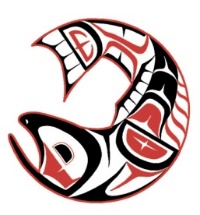 Washington Native American Tribes ProjectGoal:  To explain the cultural history of Native American tribes of WashingtonThis project is your opportunity to skillfully research a Native American group of Washington.  It allows us to delve deeply into the cultural history of Washington State by closely examining its first inhabitants.  By develop our understanding of Native American cultural, we are better able to understand the complex social relationships that develop when European settlers arrive in the Pacific Northwest.  To do this, you will be working in groups to research and develop a game.Part One:  Research – 50 percentTo begin, you will be assigned a group and have the opportunity to select a research focus:  Coastal or Plateau.  As a group, you will complete the research and bibliography.  Your research will focus on the social status, religion, housing, food, and material culture of your selected group.  With the exception of your “Tribe” category, much of this research will be completed during in class assignments.  The “Tribe” category requires your group to select one tribe of either the Plateau or Coastal group and report on findings unique to this tribe.  This could include myths, the tribe’s story of creation, wars, well-known figures, or something different.  Your subject for findings unique to the tribe must be shared with the teacher. The final product is typed informational paragraphs to explain your research.Typed Research Due Date: ____________________Part Two:  Game Creation– 50 percent As a group, you will create game for the class to play that involves your researched information. You may create a board game, physical game, or trivia game.  The goal of this is to SHOWCASE YOUR RESEARCH by incorporating it into game play.  For example, in a board game a player moves forward by answering a question about Native American housing correctly.  All games will utilize functional writing by including typed directions.Game Due Date: ______________________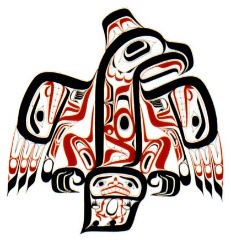 Name: ______________________Required Content Categories:   Material Culture       Housing/Food         Social Status & Structures          Religion/Spirituality (circle one)Tribe selected for unique findings: _________________	My focus: ______________________________Part One:  ResearchPart One Total: ______________________Game Name: _______________________      Game Style: _______________________Part Two:  Game CreationPart Two Total: ____________________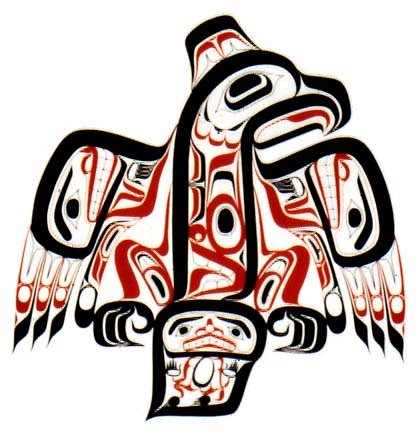 Category4321ContentAll categories contain accurate information, well-developed detail, and two pieces of textual evidence per paragraph to support your researchCategories contain nearly all accurate information, somewhat developed detail, and/or include one piece of textual evidence per paragraph to support your researchCategories contain somewhat accurate information, lack detail, and/or include only one piece of textual evidence to support your research Information missing and/or missing textual evidence Writing is unclearPlease re-do and re-submitBibliography and Source Requirements-Precisely follows MLA formatting guidelines-Shows wide-ranging research by including more than the required amount of sources (4+)-Follows MLA formatting guidelines with 1-2 errors that may distract the readerShows wide-ranging research by meeting the source requirements (3)-Attempts to Follow MLA formatting guidelines but has several distracting errorsLacks wide-ranging research by having 2 or less total sources -No MLA formatting or missingLacks wide-ranging research by having 1 or less sourcesPlease re-do and re-submitConventionsContains no errors in grammar or spelling that distract the viewer from the contentContains minimal  errors in grammar or spelling that distract the viewer from the contentContains some errors in grammar or spelling that distract the viewer from the contentContains several errors in grammar or spelling that distract the viewer from the contentCategory4321Game content-Well-organized and logical game that demonstrates a unique approach -Game is easily playable with no confusion-Includes typed written directions-Well-organized and logical game -Game is mostly playable with little confusion-Includes typed written directions-Somewhat organized and logical-Game can be played but lots of confusion-May lack typed written directions-Game is confusing -Game is missing directions-Game is incompletePlease finish or re-do and re-submitGame Craft-Visual components clearly connect to game style and enhance content-Appears complete showing a neat, legible creation that utilizes color with minimal “white space” and no pencil/pen-Visual demonstrates an attention to details-Visual components clearly connect to game style -Appears complete showing a neat, legible creation that utilizes color with minimal “white space” and no pencil/pen-Visual components somewhat connect to game style -Appears mostly complete but may lack neatness and/or color-Creation may have several areas of “white space”-Incomplete and too messy to understand-Please finish/re-do and re-submit